          JELOVNIK  1.4 .- 30.4.2014.Matična škola u Donjoj ZeliniDobar tek!Utorak1.4.Varivo od zelenih mahuna i junetineSrijeda2.4.Pileći paprikaš sa tjesteninom, salata i kruhČetvrtak3.4.Panirani oslić sa povrćem i kruhPetak4.4.Pecivo od lisnatog tijesta i pudingPonedjeljak7.4.Pecivo sa sirom i jogurtUtorak8.4.Gulaš sa junetinom, kobasicom, krumpirom i njokima, kruhSrijeda9.4.Pohana piletina s rižom, salata i kruhČetvrtak10.4.Kuhana šunka, pecivo i sokPetak11.4.Pita od jabuka i čajPonedjeljak14.4.Sretan Uskrs!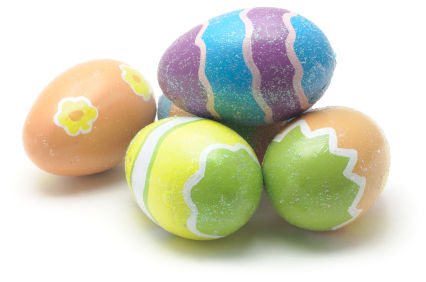 Utorak15.4.Sretan Uskrs!Srijeda16.4.Sretan Uskrs!Četvrtak17.4.Sretan Uskrs!Petak18.4.Sretan Uskrs!Sretan Uskrs!Ponedjeljak21.4.Sretan Uskrs!Utorak22.4.Đačka pizza i sokSrijeda23.4.Varivo od poriluka, krumpira i svinjetine, kruhČetvrtak24.4.Mljeveno meso s tijestom, salata i  kruhPetak25.4.ČokolinoPonedjeljak28.4.Pašteta na kruhu i čajUtorak29.4.Varivo sa ječmenom kašom i kobasicom, kruhSrijeda30.4.Pileći file u bijelom umaku sa  njokima, salata i kruh